Photograph consent form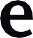 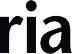 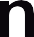 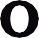 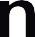 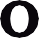 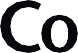 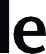 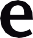 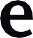 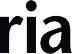 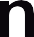 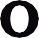 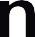 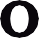 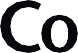 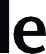 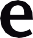 AdultsWe use professional photography to communicate and promote the College and its work, this includes, but is not limited to, publishing images on the College’s website, its social media channels, in its print publications and in other marketing material.Imperial College London would like to use photographic images of you. We would like to publish these images in perpetuity in all media now known and hereinafter devised throughout the World. Use of your photo will be done in accordance with the College retention policyPlease note that your name will not be published with the image[s]. Before taking any photographs of you we need your permission. Please complete this form, then sign and date the form where indicated. Please note that you can contact photography@imperial.ac.uk at any time to stop using your images, or to have your image erased.For office useDate of photoshoot: 19 April 2018Location: South KensingtonStaffed by (photographer and Imperial staff member): Jo Mieszkowski, Maria Piggin